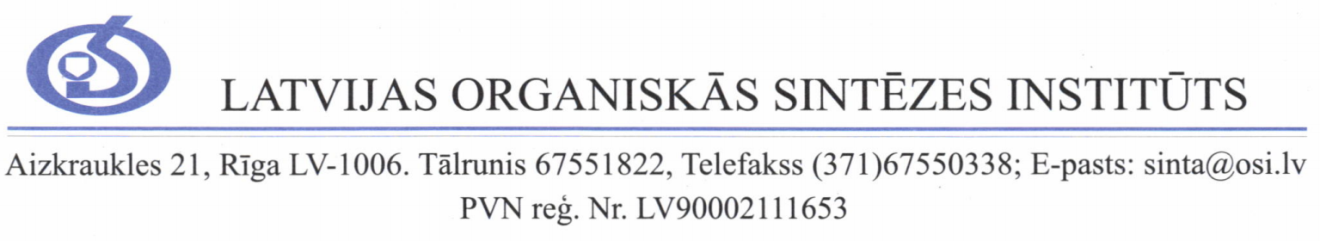 Sarunu procedūras izvēles pamatojums	Saskaņā ar „Publisko iepirkumu likuma” (turpmāk – PIL) 63.panta piekto daļu, publicējam sarunu procedūras izvēles pamatojumu par Latvijas Organiskās sintēzes institūtam nepieciešamās zinātniskās literatūras abonementu un pieejas tiesību specializētajām zinātniskās informācijas meklēšanas datubāzēm iepirkumiem izmantojot sarunu procedūru nepublicējot paziņojumu par līgumu saskaņā ar PIL 63. panta pirmās daļas 2. punktu.Sarunu procedūras izvēles pamatojums:Latvijas Organiskās sintēzes institūta darbības nodrošināšanai institūta zinātniekiem nepieciešama pieeja jaunākajai savas nozares literatūrai no visas pasaules respektablākajiem izdevējiem, jo visas pasaules labāko zinātnieku sasniegumi tiek publicēti respektablākajos zinātniskajos žurnālos. Savukārt OSI zinātnieku darbība un izcilie sasniegumi nav iespējami bez pieejas šai informācijai. Tāpat ir nepieciešama arī pieeja zinātnisko rakstu arhīviem (kas, parasti ir iekļauti katra attiecīgā zinātniskā žurnāla abonementā), jo tā ir pieeja visā pasaulē uzkrāto zināšanu bāzei.	Diemžēl, zinātnisko žurnālu specifika ir tāda, ka vienā žurnālā publicētā informācija netiek pārpublicēta citos žurnālos, tādēļ, zinātniskā darba veikšanai, pēc būtības, ir nepieciešama pilna pieeja visiem pasaulē izdotajiem zinātniskajiem žurnāliem attiecīgajā nozarē un saskarnozarēs. Tā kā tas nav iespējams ierobežoto resursu dēļ, OSI izvēlas iegādāties vismaz respektablāko (ar augstu citējamības indeksa (IMPACT faktors) vērtību) žurnālu abonementus, kuros publicējas mūsdienu nozīmīgākie autori.	Ekskluzīvas tiesības uz zinātnisko žurnālu izplatīšanu pieder to izdevējiem. Tā kā šiem izdevējiem pieder izņemuma tiesības attiecīgi zinātnisko žurnālu izplatīšanā, loģiska iepirkuma procedūras izvēle ir sarunu procedūra nepublicējot paziņojumu par līgumu saskaņā ar PIL 63. panta pirmās daļas 2. punktu. Pielikumā pievienojam vēstules no attiecīgajām izdevniecībām, kas apliecina to ekskluzīvās (izņēmuma) tiesības uz savu izdoto žurnālu izplatīšanu.Pieeja specializētās zinātniskās informācijas meklēšanas datubāzēm ir nepieciešama. lai varētu noskaidrot, kurā no neskaitāmajiem pasaulē izdotajiem žurnāliem atrodama pētījumu veikšanai nepieciešamā informācija. Datubāzes, ko OSI vēlas iegādāties indeksē (ietver izdevumā pieejamās informācijas īsu pārskatu) desmitus tūkstošu zinātniskās informācijas avotu (periodika, grāmatas, monogrāfijas, utt.); kopējais ierakstu skaits šajās datubāzēs mērāms daudzos simtos miljonu vienību. Šīs datubāzes nodrošina meklēšanas funkcionalitāti, kas savādāk nav pieejama (iespēju ļoti niansēti norādīt nepieciešamo informāciju), kā arī nodrošina iegūto meklēšanas rezultātu apstrādi pēc daudziem parametriem.	Ekskluzīvas tiesības uz specializēto zinātniskās informācijas meklēšanas datubāzu pieejas tiesību izplatīšanu pieder to īpašniekiem. Tā kā šiem īpašniekiem pieder izņēmuma tiesības pieejas tiesību datubāzēm izplatīšanā, loģiska iepirkuma procedūras izvēle ir sarunu procedūra nepublicējot paziņojumu par līgumu saskaņā ar PIL 63. panta pirmās daļas 2. punktu. Pielikumā pievienojam vēstules no attiecīgajiem datubāzu īpašniekiem, kas apliecina to ekskluzīvās (izņēmuma) tiesības uz pieejas savām veidotajām un uzturētajām datubāzēm izplatīšanu.Ar cieņu,Dace KārkleDirektora vietnieceA. Aksjonovstel.67014884